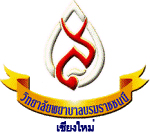 ใบสมัครงาน  PART TIMEวิทยาลัยพยาบาลบรมราชชนนี เชียงใหม่(ข้อมูลต่อไปนี้ กลุ่มกิจการนักศึกษา ดำเนินการรวบรวมไว้ เพื่อเป็นช่องทางช่วยเหลือนักศึกษาที่ต้องการหารายได้พิเศษ ได้มีรายได้เสริมนอกเวลาเรียนปกติ)ข้อมูลส่วนตัวนักศึกษา ชื่อ-สกุล (นาย/นางสาว) ..........................................................................ชื่อเล่น..............................ชั้นปี ..............ห้อง..................หอพัก................................เลขที่ห้องหอพัก............................................... เบอร์โทรศัพท์ ...................................................................... ไลน์ ไอดี ................................................... อีเมล์ ........................................................................................ ชื่อในเฟสบุ๊ค ......................................... ที่อยู่ตามบัตรประชาชน ................................................................................................................................................................... ................................................................................................................................................................... ** สาเหตุที่ประสงค์ทำงาน PART TIME (ระบุ) .................................................................................................................................................................. .................................................................................................................................................................. งานที่ต้องการทำ................................................................................................................................................................... . ................................................................................................................................................................ ..................................................................................................................................................................…………………………………………………………………………………………………………………………………………………ลงชื่อ ............................................................ ผู้สมัคร ลงวันที่........ เดือน ....................... ปี ...........